FAX送り状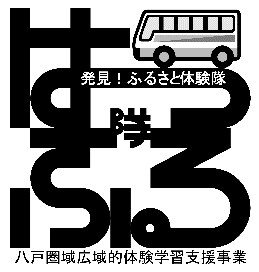 はっふる隊(発見！ふるさと体験隊) 　広域的体験学習支援事業バス申込書　令和　　年　　月　　日【送り先】利用バス会社名（○をつけてください）【申込み内容】・三八五バス　　　　　（ＦＡＸ　０１７８－４４－６０１８）・三八五交通　　　　　（ＦＡＸ　０１７８－４４－３５２９）・南部バス　　　　　　（ＦＡＸ　０１７８－４５－４４１６）・北日本バス　　　　　（ＦＡＸ　０１７８－８８－５４５０）・十和田観光　　　　　（ＦＡＸ  ０１７６－２２－７７３１）・寺下運輸バス　　　　（ＦＡＸ　０１７８－５６－２９４１）・東北都市交通　　　　（ＦＡＸ　０１７８－８０－７９２６）・三八五バス　　　　　（ＦＡＸ　０１７８－４４－６０１８）・三八五交通　　　　　（ＦＡＸ　０１７８－４４－３５２９）・南部バス　　　　　　（ＦＡＸ　０１７８－４５－４４１６）・北日本バス　　　　　（ＦＡＸ　０１７８－８８－５４５０）・十和田観光　　　　　（ＦＡＸ  ０１７６－２２－７７３１）・寺下運輸バス　　　　（ＦＡＸ　０１７８－５６－２９４１）・東北都市交通　　　　（ＦＡＸ　０１７８－８０－７９２６）【発信者】【発信者】・学校名立　　　　　　学校・担当者氏名・連絡先ＴＥＬ（　　　　）　　　―　　　　　　ＦＡＸ（　　　　）　　　―実施日令和　　　　年　　　　月　　　　日（　　　曜日）予定時間出発時刻　　　：　　　　　～帰着時刻　　　：行き先学年・利用人数　学年（　　名）　引率者（　　名）希望台数　　　台　（大型・中型・小型）その他